INDICAÇÃO Nº 389/2024ASSUNTO: Solicita ao Sr. Prefeito Municipal que determine ao departamento competente que efetue, em caráter de urgência, operação de roçada e limpeza de áreas públicas próxima a ponto de ônibus, ruas e passeio público ao longo do bairro Da Ponte, em Itatiba - SP. Senhor Presidente, INDICO ao Sr. Prefeito Municipal, nos termos do Regimento Interno desta Casa de Leis, que determine ao departamento competente que efetue, em caráter de urgência, operação de roçada e limpeza de áreas públicas próximas a Ponto de Ônibus, ruas e do passeio público (calçadas) e ao longo do bairro Da Ponte, em Itatiba - SP.A presente indicação tem o objetivo de atender solicitação de moradores, evidenciando o mato-alto e a precariedade das áreas públicas, ruas, canteiros públicos e calçadas em todo o bairro. As condições deficientes geram sensação de insegurança, aos moradores especialmente para crianças em trajetos escolares. O mato alto propicia riscos à saúde, incluindo a disseminação de insetos, roedores e animais peçonhentos, sendo crucial destacar que a manutenção e limpeza.Além da urgência na manutenção, destaco a necessidade vital de prevenir focos de dengue e outros problemas de saúde pública associados à falta de cuidado ambiental. Insto a Administração Pública a agir imediatamente para roçada e limpeza de todo bairro, assegurando um ambiente seguro e saudável para nossa comunidade.Por estes motivos apresentados, tornam-se necessárias ações urgentes e uma força tarefa da Administração Pública e sua execução no menor tempo possível.SALA DAS SESSÕES, 20 de fevereiro de 2024.IGOR HUNGAROVereador – PDT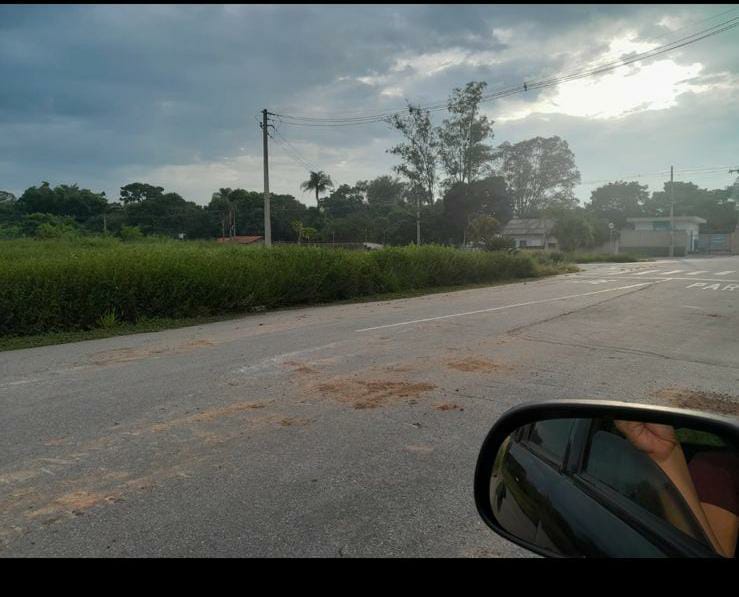 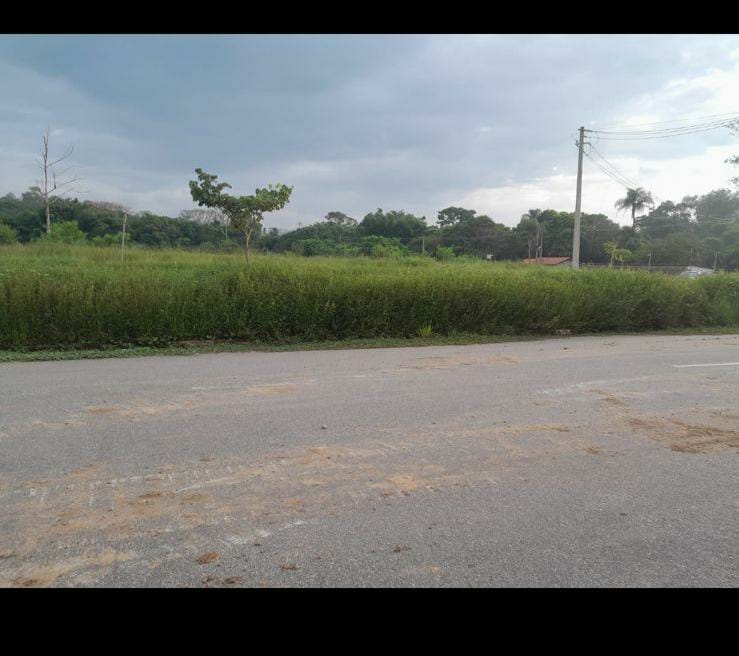 